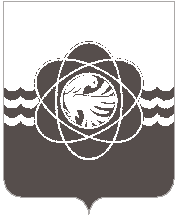 45 сессии пятого созыва            от 08.09.2022  № 274В соответствии со статьей 26 Устава муниципального образования «город Десногорск» Смоленской области, пунктом 9.6. Положения о порядке передачи в аренду недвижимого имущества, находящегося в собственности муниципального образования «город Десногорск» Смоленской области, утвержденного решением Десногорского городского Совета от 25.11.2014 № 44, рассмотрев предложения Администрации муниципального образования «город Десногорск» Смоленской области, учитывая рекомендации постоянной депутатской комиссии планово-бюджетной, по налогам, финансам и инвестиционной деятельности, Десногорский городской СоветР Е Ш И Л:Установить минимальную ставку годовой арендной платы за 1 кв.м. нежилого фонда в размере 1 529 (одна тысяча пятьсот двадцать девять) рублей 00 копеек.2. Признать утратившим силу решение Десногорского городского Совета от 19.11.2021 № 209 «Об утверждении минимальной ставки годовой арендной платы за 1 кв.м. нежилого фонда и признании утратившим силу решения Десногорского городского Совета от 02.11.2020 № 119».3. Настоящее решение вступает в силу с 01.01.2023г.4. Настоящее решение опубликовать в газете «Десна».Об утверждении минимальной ставки   годовой    арендной    платы за 1 кв.м. нежилого фонда и признании утратившим силу решения Десногорского городского Совета от 19.11.2021 № 209Председатель Десногорского городского Совета                                  А.А. ТерлецкийГлава      муниципального     образования«город Десногорск» Смоленской области                                               А.А. Новиков